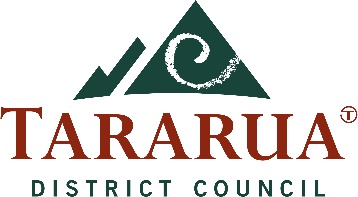 Lease Application FormI						of 									hereby tender for the lease of the building known as the old plunket rooms at the War Memorial Hall, 27 Herbert Street, Eketahuna for the amount of $				pa (GST inclusive).Signature					Date						